thursday 4th March 2021 
Day nine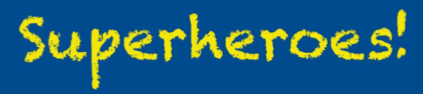 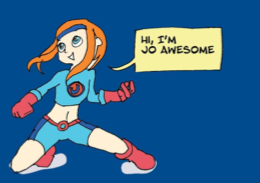 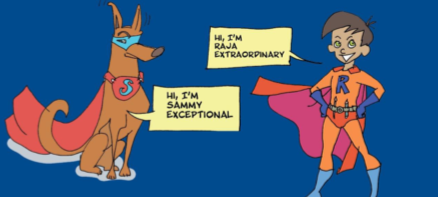 thursday 4th March 2021 
Day nineWatch the clip. It talks about inference and understanding what is happening in a story or text; https://www.bbc.co.uk/bitesize/topics/zs44jxs/articles/zqmyw6fBelow there are three short passages of text each with a set of related focus questions. These activities contain six questions in total that begin to work on higher-order reading skills with questions that are displayed using different formats (e.g. multiple choice, find and copy, ranking/ordering). 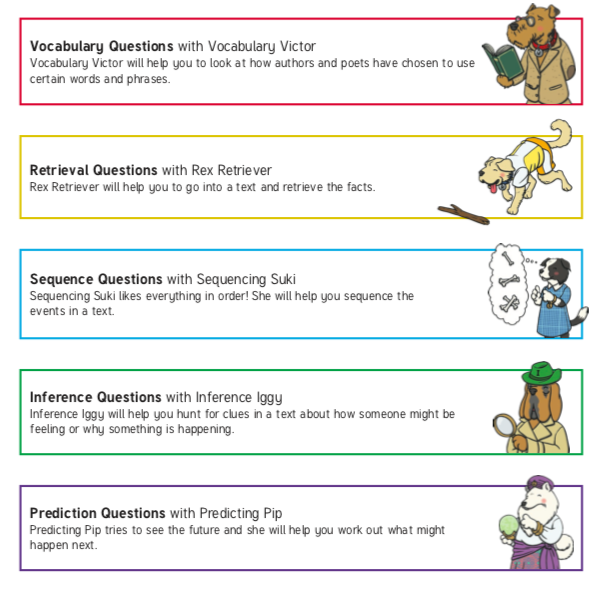 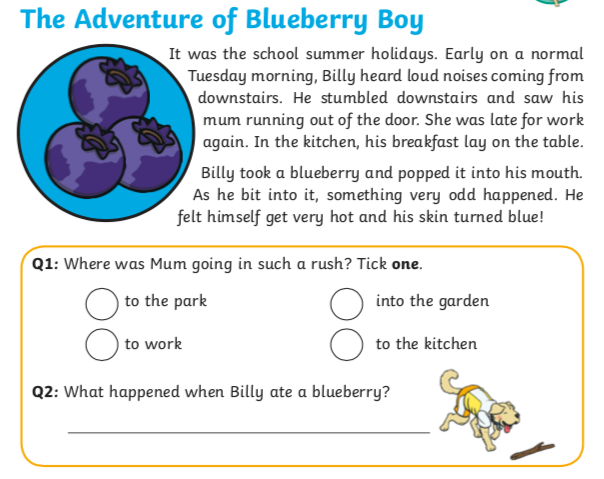 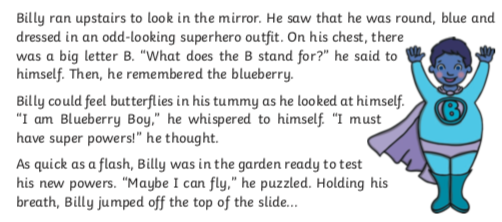 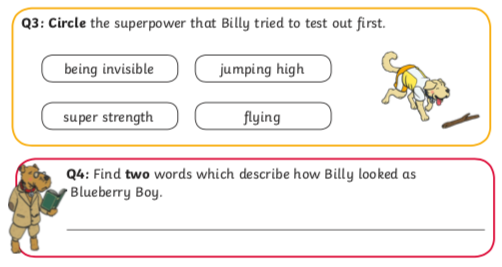 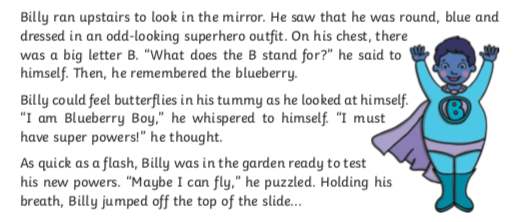 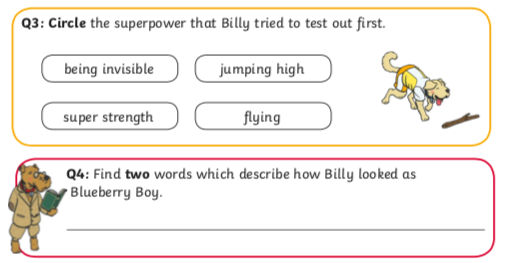 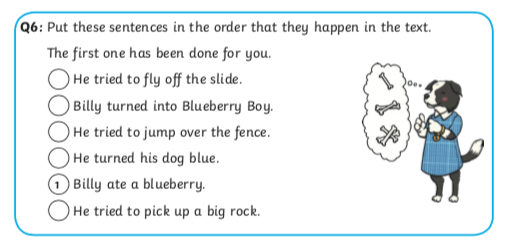 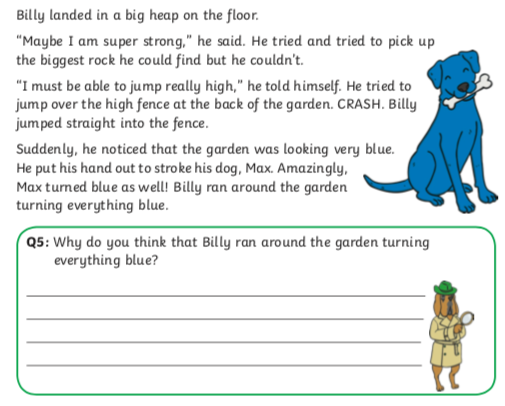 